REPÚBLICA DOMINICANA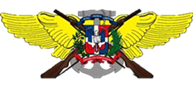 MINISTERIO DE DEFENSAEVALUACIÓN DE DESEMPEÑOREPÚBLICA DOMINICANAMINISTERIO DE DEFENSAINSTRUCCIONES PARA LA ENTREVISTA DE EVALUACIÓNDefinición:La entrevista de evaluación consiste en una conversación planificada entre el evaluador y el evaluado, con el objetivo de presentar los resultados de dicha evaluación y establecer las estrategias a seguir.Objetivos de la entrevista:Dar a conocer al evaluado los resultados de su evaluación.Analizar las calificaciones positivas y negativas y diseñar estrategias para corregir los errores y consolidar fortalezas.Mostrarle	al evaluado	como	su comportamiento afecta el desenvolvimiento normal de la institución.Proponer al evaluado  maneras de mejorar su rendimiento y brindarle cooperación.Garantizar que el evaluado conozca la apreciación que el evaluador tiene de su desempeño.Sugerencias para una buena entrevista:El momento de la entrevista es muy importante para el proceso y el evaluado, por lo que deben cuidarse todos los detalles que nos garanticen que esta sea lo más positiva y agradable posible:El evaluador establece día, hora y lugar en que se realizará la entrevista, sin que haya ningún tipo de interrupciones.Se realiza en privado, recuerde que la evaluación es individual, por lo que se debe retroalimentar al evaluado de la misma forma.Tener a mano el Formulario de Evaluación del evaluado que evidencie su calificación y dominar a la perfección el formato de evaluación.Durante la entrevista el evaluador debe mantener un tono de voz tranquilo, ambos deberán mantener una actitud flexible, fundamentada en los aspectos de la evaluación.El evaluador debe destacar los aspectos positivos que sobresalgan en las evaluaciones, analizar los puntos débiles y recomendar estrategias que permitan superar las deficiencias.Invitar al evaluado a expresarse, así el evaluador podrá enterarse de lo que piensa.El evaluador analizará los resultados de cada evaluación exclusivamente con el evaluado correspondiente, sin hacer alusión a los resultados de otras personas.Al final de la entrevista el evaluador pedirá al evaluado que indique si solicita revisión de su calificación y que firme el formulario de evaluación de desempeño en la casilla correspondiente.Definición:La entrevista de evaluación consiste en una conversación planificada entre el evaluador y el evaluado, con el objetivo de presentar los resultados de dicha evaluación y establecer las estrategias a seguir.Objetivos de la entrevista:Dar a conocer al evaluado los resultados de su evaluación.Analizar las calificaciones positivas y negativas y diseñar estrategias para corregir los errores y consolidar fortalezas.Mostrarle	al evaluado	como	su comportamiento afecta el desenvolvimiento normal de la institución.Proponer al evaluado  maneras de mejorar su rendimiento y brindarle cooperación.Garantizar que el evaluado conozca la apreciación que el evaluador tiene de su desempeño.Sugerencias para una buena entrevista:El momento de la entrevista es muy importante para el proceso y el evaluado, por lo que deben cuidarse todos los detalles que nos garanticen que esta sea lo más positiva y agradable posible:El evaluador establece día, hora y lugar en que se realizará la entrevista, sin que haya ningún tipo de interrupciones.Se realiza en privado, recuerde que la evaluación es individual, por lo que se debe retroalimentar al evaluado de la misma forma.Tener a mano el Formulario de Evaluación del evaluado que evidencie su calificación y dominar a la perfección el formato de evaluación.Durante la entrevista el evaluador debe mantener un tono de voz tranquilo, ambos deberán mantener una actitud flexible, fundamentada en los aspectos de la evaluación.El evaluador debe destacar los aspectos positivos que sobresalgan en las evaluaciones, analizar los puntos débiles y recomendar estrategias que permitan superar las deficiencias.Invitar al evaluado a expresarse, así el evaluador podrá enterarse de lo que piensa.El evaluador analizará los resultados de cada evaluación exclusivamente con el evaluado correspondiente, sin hacer alusión a los resultados de otras personas.Al final de la entrevista el evaluador pedirá al evaluado que indique si solicita revisión de su calificación y que firme el formulario de evaluación de desempeño en la casilla correspondiente.